Program 30.09.11 fra kl. 12.00Fagdag digital pedagogikk- barnehagepersonell- På Les-bygget, KautokeinoForeleser: Torstein UnstadUniversitetslektor i pedagogikkBarnehagelærerutdanningen, campus TromsøInstitutt for lærerutdanning og pedagogikk
HSL-fakultetetTelefon: 77 64 45 19Du melder deg på innen 25.11.18 kl.1500 ved å følge linken http://www.rskmidt.noFor nærmere informasjon Ella EiraKoordinator RSK midt finnmarkTlf.92218249Gruppeoppgaver for utvikling av digital praksisI grupper på 3-4 (45 min):Lag en oversikt over gruppedeltakernes grunnsyn på bruk av digitale verktøy med barn.Gå gjennom, reflekter og svar på spørsmålene under «Endring i praksis starter med planlegging».Lag en presentasjon av ønskene i deres gruppe som skal legges frem for resten av deltakerne i deres barnehage.Felles i hver barnehage (45 min):Legg frem det de forskjellige gruppene har kommet frem til og bli enige om felles mål og digital arbeidsplan for barnehagen. Her burde det være forventninger, mål, tidsfrister, oppfølgingsplan o.l for å kunne arbeides med videre etter fagkvelden.De pedagogiske lederne må i tillegg lage en fremdriftsplan til oppfølgingsmøter med UH-sektoren om progresjonen i arbeidet for hver enkelt barnehage.Til slutt blir det en felles oppsummering der barnehagene legger frem punkter fra diskusjonene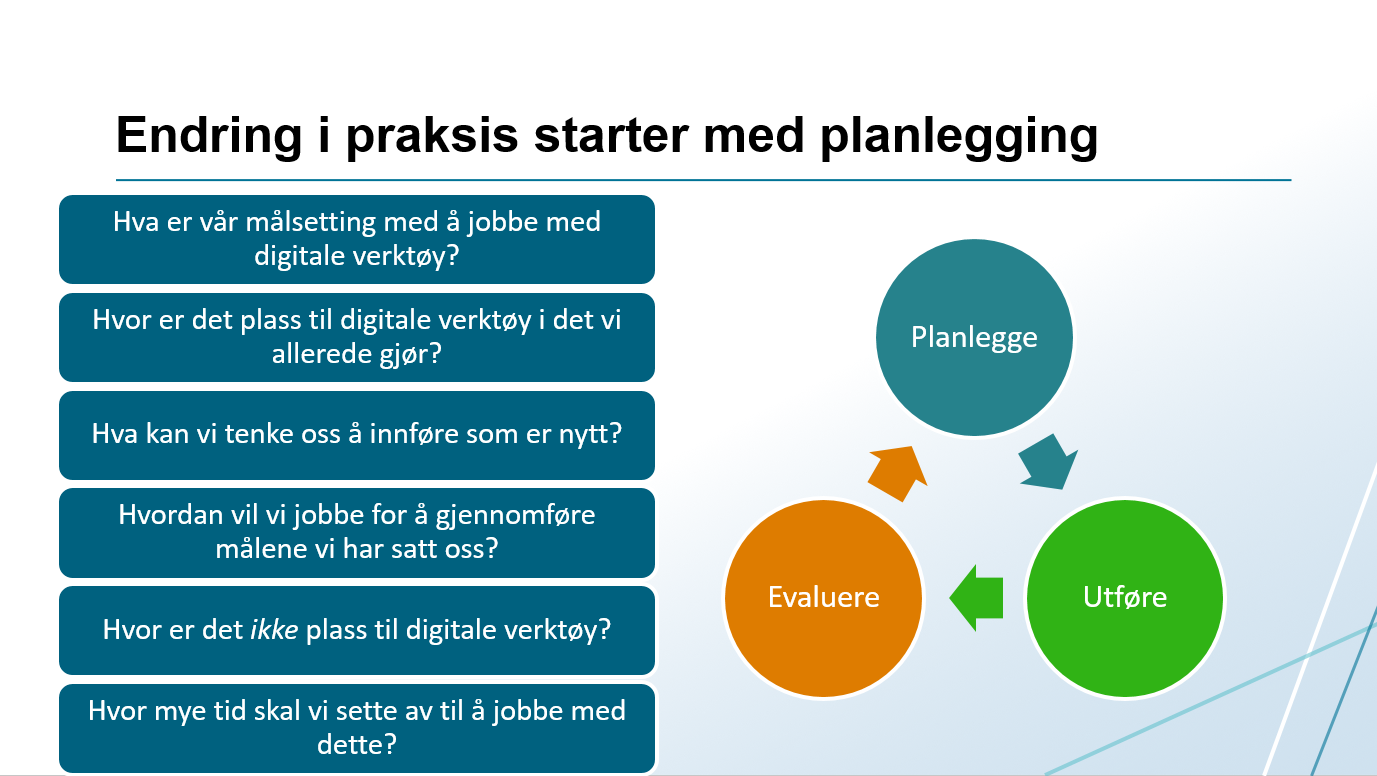 KlokkeslettInnhold 12.00-12.10Velkommen og informasjon om IKT samlinger og nettverk v/ koordinator Ella Eira12.10-12.45Introduksjon og foredrag - Rammeplan og digitalt innhold i barnehagenPausePause13.00-13.45.Digital barndom og profesjonsfaglig digital kompetanseGjennomgang av arbeid i grupperPause- matbitPause- matbit14.00-14.45Grupper på tvers av barnehagene – Digitalt grunnsyn og refleksjonPausePause15.00- 15.45Gruppearbeid barnehagevis – Vår digitale praksis og utviklingPausePause15.45-1600Plenumgjennomgang av refleksjoner, oppsummering